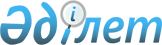 О внесении изменения в постановление Правительства Республики Казахстан от 14 октября 2019 года № 759 "Об утверждении Правил формирования, размещения и выполнения государственного оборонного заказа"Постановление Правительства Республики Казахстан от 27 декабря 2022 года № 1068
      Правительство Республики Казахстан ПОСТАНОВЛЯЕТ:
      1. Внести в постановление Правительства Республики Казахстан от 14 октября 2019 года № 759 "Об утверждении Правил формирования, размещения и выполнения государственного оборонного заказа" следующее изменение:
      в Правилах формирования, размещения и выполнения государственного оборонного заказа, утвержденных указанным постановлением:
      пункт 35 изложить в следующей редакции:
      "35. Соответствующий проект постановления Правительства Республики Казахстан об утверждении оборонного заказа, согласованный с Администрацией Президента Республики Казахстан, вносится в Правительство Республики Казахстан в течение двух месяцев со дня вступления в силу закона о республиканском бюджете на соответствующий плановый период согласно приложению 2 к настоящим Правилам.
      Уточнение оборонного заказа производится в случае уточнения и (или) корректировки республиканского бюджета.".
      2. Настоящее постановление вводится в действие со дня его подписания.
					© 2012. РГП на ПХВ «Институт законодательства и правовой информации Республики Казахстан» Министерства юстиции Республики Казахстан
				
      Премьер-МинистрРеспублики Казахстан 

А. Смаилов
